A.- NOMBRE DEL PROYECTO DE NVERSION PÚBLICA (PIP)“AMPLIACIÓN Y MEJORAMIENTO DE LA GESTION INTEGRAL DE RESIDUOS SÓLIDOS EN LA LOCALIDAD DE VILCASHUAMÁN Y 30 ANEXOS , DISTRITO DE VILCASHUAMAN- VILCASHUAMÁN -  AYACUCHO”	CUADRO N° 01: AREA DE INFLUENCIA DEL PROYECTO         Fuente: Elaborado en base al cuadro 03B.- OBJETIVO DEL PROYECTOEl objetivo central o propósito del proyecto es “ADECUADA GESTIÓN INTEGRAL DE RESIDUOS SÓLIDOS MUNICIPALES EN LA LOCALIDAD DE VILCASHUAMÁN Y 30 ANEXOS, DISTRITO DE VILCASHUAMÁN, PROVINCIA DE VILCASHUAMAN- AYACUCHO”C.- BALANDE OFERTA Y  DEMANDA DE LOS BIENES O SERVICIOS DEL PIPLa brecha  que el proyecto pretende cubrir es como se  muestra en el siguiente cuadroCUADRO N°02: BRECHA DE SERVICIOS DE GESTION DE RESIDUOS EN LA LOCALIDAD DE VILCASHUAMÁN Y 30 ANEXOSFuente: Elaborado por el equipo consultorD.- DESCRIPCION TECNICA DEL PIPALTERNATIVA Nº 01,     (SE RECOMIENDA VER TOMO 04, ANEXO 4.3 – M1 MAQUETA    VIRTUAL DE PROYECTO)COMPONENTE Nº 01: ADECUADO ALMACENAMIENTO  Y BARRIDO DE RESIDUOS SOLIDOSAlmacenamiento: Para el almacenamiento de residuos de origen público  en la zona urbana, correspondiente a la localidad de Vilcashuamán, se ha previsto la adquisición e instalación de 21 papeleras(tachos) de 50 litros de capacidad y 02 contenedores en puntos estratégicos de la feria; mientras que para la zona rural correspondiente a los 30 anexos se ha previsto la colación de 162 cilindros de capacidad 0.20m3 para facilitar el almacenamiento y recolección puntual de los residuos que se producen, los cuales serán de dos colores para diferenciar y depositar de manera segregada en orgánicos e inorgánicos. Además se ha considerado a la elaboración de un plan de distribución del almacenamiento.Barrido: El servicio de barrido de los residuos sólidos se ha estimado para un total de 5 personas que se encargarán de la prestación con una estimación de 03 meses, para lo cual se ha previsto la adquisición equipamiento, uniformes, implementos de seguridad y herramientas en la siguiente cantidad:  07 contenedores rodantes, 03 millares de bolsas de polietileno 0.60x0.45m, 05 máscaras de protección, 05 palas, 05 mamelucos, 05 picos con mango, 05 carretillas bugui, 05 pares de guantes de cuero, 05 chalecos, 05 pares de guantes de jebe, 05 jabones medicados, 05 gorras, 05 polos, 05 escobas de limpieza, 05 lentes de protección, 05 bolsas de detergente, 05 pares de botines, 05 recogedores, 01 botiquín implementado, 20 conos de seguridad, 05 rastrillos. Por otra parte se ha considerado la elaboración del diseño de rutas de barrido.   COMPONENTE Nº 02: EFICIENTE CAPACIDAD OPERATIVA DE RECOLECCION Y TRANSPORTE   (SE RECOMIENDA VER TOMO 04,  ANEXO 4.3 – P2)Para la implementación del servicio de recolección y transporte, se ha previsto la adquisición de un camión volquete  de 10m3 de capacidad y 01 extintor de fuego, técnicamente se ha tomado el criterio de este vehículo,  en vista que el recorrido se realizará básicamente sobre carretera de tierra. Se ha previsto la adquisición de uniformes, implementos de seguridad y herramientas en la siguiente cantidad:  06 máscaras de protección, 06 palas, 06 mamelucos, 06 picos con mango, 06 carretillas bugui, 06 pares de guantes de cuero, 06 chalecos, 06 pares de guantes de jebe, 06 jabones medicados, 06 gorras, 06 polos, 06 escobas de limpieza, 06 lentes de protección, 06 bolsas de detergente, 06 pares de botines, 06 recogedores, 02 botiquines implementados, 6 conos de seguridad, 06 rastrillos. Para estos fines  se ha estimado al personal de servicio en 02 choferes y 06  ayudantes. Por otra parte se ha considerado la elaboración del diseño de rutas de recolección.   COMPONENTE Nº 03: APROPIADO REAPROVECHAMIENTOEl proyecto de infraestructura se ha estimado para el horizonte post inversión del año 02 como piloto, para lo cual se ha considerado Infraestructuras para el reaprovechamiento de residuos orgánicos e inorgánicos los el cual comprende: 25 lechos de humificación(lombricultura) con material concreto y ladrillo, 01 depósito de humus con piso de concreto y superestructura de madera eucalipto y techo de calamina en 128.74m2 , 33 cajas de inspección de concreto, instalación de tuberías PVC UF ISO 4435X110M para conducción de lixiviados, 01 galpón de clasificación de residuos con piso de concreto y superestructura de madera eucalipto y techo de calamina en 128.74m2, 02 depósitos para almacén  de residuos inorgánicos residuos con piso de concreto y superestructura de madera eucalipto y techo de calamina de 257.48m2, muro de contención con concreto ciplopeo 1:6+60% piedra grandel y medidas de mitigación ambiental. El equipamiento consiste en la adquisición de 01 balanza tipo plataforma de 200kg, 01 ph metro digital, 01 termómetro digital, 01 medidor de humedad, 01 extintor de  fuego, balanza tipo romana. También se ha previsto la adquisición de uniformes, implementos de seguridad y herramientas para un total de 05 personas en reaprovechamiento en periodo de 03 meses, en la siguiente cantidad: 05 máscaras de protección, 05 palas, 05 mamelucos, 05 picos con mango, 05 carretillas bugui, 05 pares de guantes de cuero, 05 chalecos, 05 pares de guantes de jebe, 05 jabones medicados, 05 gorras, 05 polos, 05 escobas de limpieza, 05 lentes de protección, 05 bolsas de detergente, 05 pares de botines, 05 recogedores, 02 botiquines implementados, 7 conos de seguridad, 04 rastrillos, 05 letreros de identificación, 2.92 millares de costales de yute de 100kg, 2 cientos de costales de yute de 25kg, 50 docenas de rafias, 300 metros de manguera reforzada 3/4", 50 kilos de lombrices, 50 kilos de micro organismos eficientes para aceleración de compostaje, 01 ciento de sacones recocidos de 700kg.COMPONENTE Nº 04: APROPIADA DISPOSICION FINAL MANUALEl diseño de la Disposición final se ha realizado, tomando como referencia la producción de residuos sólidos que en nuestro caso es de 3.71tn/día y de acuerdo al Reglamento de la Ley General  de Residuos sólidos mencionada(Ref.1) que para cantidades menores a 20 tn/día(artículo 83), corresponde la clasificación de Infraestructura de disposición final manual. Por otra parte se ha tomado muy en cuenta en el diseño, las exigencias de la DIGESA en especial la “Guía técnica para la formulación y evaluación de estudios ambientales de infraestructuras de residuos sólidos del ámbito de la gestión municipal”(Ref.2), la  “Guía de diseño, construcción, operación, mantenimiento y cierre de relleno sanitaria manual”(Ref.3) del Ministerio del Ambiente . De esta manera el componente de apropiada disposición final manual comprende:Infraestructura: Construcción de acceso vial interior y exterior en 0.85km con material afirmadoConstrucción de patio de maniobras (773m2) con concreto f’c=210kg/cm2+30%pm  e=0.20mConstrucción de 50.58m2 de sardineles y 1600m2de veredas con concreto f’c=175kg/cm2, 02 hitos de control con concreto f’c=210kg/cm.Construcción de sistema de agua: 01 Cámara de captación de manantial, 3.30km  de Instalación de sistema de agua potable  con tubería PVC de 2”,  1 1/2”, 1”,  3/4” y 1/2", 02 reservorios con tanque elevado Suministro  de energía eléctrica desde la parte exterior a interior L=0.56km(obra complementaria necesaria) Construcción de relleno sanitario impermeabilizado con geomembrana de alta densidad (7350m2), el cual comprende las siguientes obras: Perfilado y compactado con material de soporte e=0.20m y arcilla de e=0.20m, suministro y colocación de geomembrana de alta densidad e=2mm, sistema de sub dren de lixiviados 334.72m con material granular, 09 chimeneas de evacuación de gases con material granular y tubería cribada, estabilización de talud  contra erosión con pasto natural del lugar 1278m2, construcción de 01 rampa de descarga con concreto f’c=140kg/cm2+30% pm, , 70m2 depósito de desechos municipales especiales, 17 ml de canal de drenaje para desinfección vehicular, construcción de sistema de recolección de aguas de escorrentía de 1058m(diseño realizado de acuerdo a la Ref. 2)Sistema de tratamiento de lixiviados.- Comprende las siguientes obras: 01 Cámara de captación de lixiviados con concreto f’c=140kg/cm2, 01 pozo sedimentador de 2.94m2, 03 biofiltros de concreto f’c=175kg/cm2 de 24m2 cada uno, 05 biofiltros de totora con un total de 104m2,  07 pozos de monitoreo, 578.40ml de línea de conducción de lixiviados con tubería ISO 4435 UF S-20 de 110mm 160mm y 200mm, 02 pozo receptor y  324ml de recirculación de agua  con tubería  pvc sap 2”, 6 cajas de inspección f’c=175kg/cm2Construcción de infraestructuras de control y servicio, que comprende las siguientes estructuras: 01 caseta de registro y control con 65.21m2 con material noble, 01 almacén en zona de trabajo con un total de 65.21m2 con material noble, 01 unidad de casa de capacitación y charlas con 70m2 con material rústico, 02 servicio de higiénicos uno en zona de trabajo  y otro en zona de vivienda con material noble, 02 módulos de viviendas con material noble en total de 130.41m2 debido a que la ubicación del relleno se encuentra distante de la población cercanaObras complementarias, comprende las siguientes estructuras: 01 portal de ingreso de 10m2 con material concreto y puerta tipo rejas, 962.67m de cerco perimétrico de seguridad frontal  con muro de adobe, 229.39m de muro frontal con material noble económico, 02 lavaderos de concreto y ladrillo para higienización de personal, 12 letreros informativos y cerco vivo para barrera naturalMedidas de mitigación ambiental, las medidas de mitigación ambiental están dados por las siguientes acciones: adquisición de equipos de protección individual y colectiva, implementación de recursos ante emergencias, construcción de microrelleno durante la ejecución de la obra, 3800.20 m2 de restitución de áreas verdes, limpieza final de obra, 01 implementación de letrina temporalEquipamiento:Motocarguero para transporte de residuos inservibles  de zona reaprovechamiento a la infraestructura de disposición final.Electrobomba para recirculación de lixiviados hmax=75m columna aguaBáscula de pesaje para registro y control de ingreso de vehículos residuos solidosMochila pulverizadora manual para control y eliminación de moscasUniformes, implementos de seguridad y herramientas(por 03 meses): Se ha previsto la adquisición  para un total de 03 personas por un periodo de 03 meses, en la siguiente cantidad: 03 máscaras de protección, 03 palas, 03 mamelucos, 03 picos con mango, 03 carretillas bugui, 03 pares de guantes de cuero, 03 chalecos, 03 pares de guantes de jebe, 03 jabones medicados, 03 gorras, 03 polos, 03 escobas de limpieza, 03 lentes de protección, 03 bolsas de detergente, 03 pares de botines, 03 recogedores, 01 botiquines implementados, 04 conos de seguridad, 03 rastrillos.FOTO N° 01: VISTA  PANORAMICO DEL PROYECTO DE INFRAESTRUCTURA DE REAPROVECHAMIENTO Y DISPOSICION FINAL (RELLENO SANITARIO)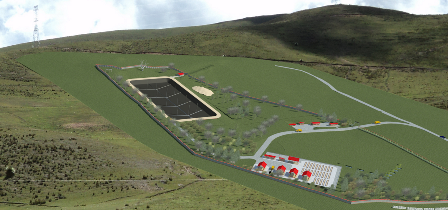 FOTO Nº 02: DISTRIBUCION DEL PROYECTO DE INFRAESTRUCTURA DE REAPROVECHAMIENTO Y DISPOSICION FINAL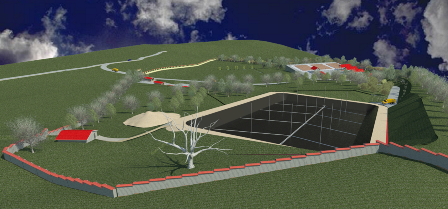 FOTO Nº 03: INGRESO PRINCIPAL DEL PROYECTO DE INFRAESTRUCTURA 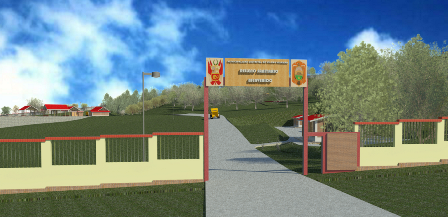 FOTO Nº 04: CASETA DE CONTROL Y VIVIENDA  DEL PROYECTO DE INFRAESTRUCTURA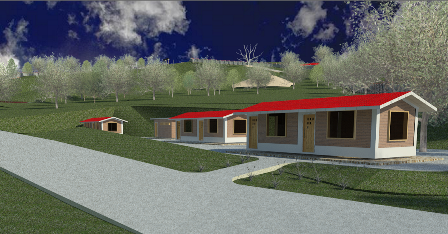 FOTO Nº 05: VIVIENDA DE  TRABAJADORES DEL PROYECTO DE INFRAESTRUCTURA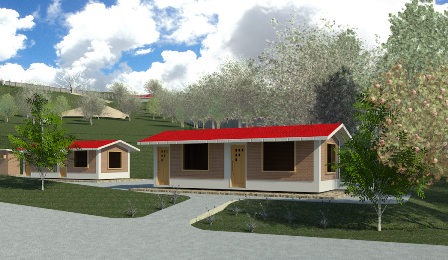 FOTO Nº 06: AREA DE REAPROVECHAMIENTO DEL PROYECTO DE INFRAESTRUCTURA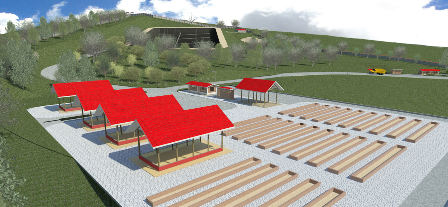 FOTO Nº 08: AREA DE DISPOSICION FINAL  PROYECTO DE INFRAESTRUCTURA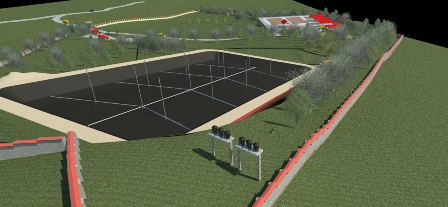 COMPONENTE Nº 05: EFICIENTE GESTION TECNICA ADMINISTRATIVAPara la implementación de una eficiente gestión técnica administrativa de los residuos sólidos, se ha visto la necesidad de implementar un área dentro de la municipalidad que se encargue de la supervisión, monitoreo y control de la gestión de residuos, para llagar a esta meta se ha considerado las siguientes acciones: Suficiente capacidad de gerencia especializada en el servicio, capacitación del personal técnico y fortalecimiento de la  supervisión y monitoreo del servicio y un adecuado sistema de costeo de los servicios, determinación de los arbitrios, cobranza, recaudaciónCOMPONENTE 06: ADECUADA PRACTICA DE LA POBLACIONA fin de lograr una adecuada capacitación y sensibilización de la población beneficiaria, se ha visto conveniente realizar durante el tiempo de 09 meses las siguientes acciones: pasantías a la infraestructura de tratamiento y disposición final, campaña de sensibilización y capacitación escrita, radial y audio visual, sensibilización ambiental y tributaria,  curso taller y foro, concursos de incentivación e instalación de letreros alusivos. En cuanto a las acciones de sensibilización ambiental y tributaria de la población se ha visto conveniente las siguientes acciones: sensibilización de centros educativos, centros de trabajo, centros de salud, comunidades, grupos sociales, 3068 viviendas, establecimientos que expenden productos peligrosos. Dentro de los concursos se tiene los siguientes: concurso de recolección de residuos reciclables, barrio más limpio, concurso de manualidades en reciclaje artístico, exposición en temas ambientales, concurso centro educativo más limpio, concurso de dibujo y pintura alusivos. ALTERNATIVA Nº 02La alternativa II, difiere con respecto a la alternativa I, debido a que  se ha considerado  un sistema de recolección no convencional con trimóviles. E. COSTOS DEL PIPEl costo de inversión de la alternativa seleccionada, es de 3, 213,556.68, cuyo disgregado de inversión es de la siguiente manera:CUADRO N°04: COSTO DE INVERSION A PRECIOS DE MERCADO DE LA ALTERNATIVA 01     Fuente: Elaborado por el equipo consultor.CUADRO N°04: RESUMEN DE INVERSIÓN, PERIODO CERO Fuente: Elaborado por el equipo consultor.CUADRO N°05: COSTO DE INVERSION A PRECIOS DE MERCADO DE LA ALTERNATIVA 02Fuente: Elaborado por el equipo consultor.CUADRO N°06: RESUMEN DE INVERSIÓN, PERIODO CEROFuente: Elaborado por el equipo consultor.F.- BENEFICIOS DEL PIPEl proyecto de Mejoramiento de la gestión integral de los residuos sólidos Municipales genera beneficios sociales y ambientales. Los beneficios sociales son aquellos que permiten a los pobladores de la localidad de Vilcashuamán y sus 30 anexos,  incrementaran su nivel de bienestar, como resultado de la ejecución del presente PIP.CUADRO N°07: BENEFICIOS SOCIALES DEL PROYECTOFuente: Elaborado por el equipo consultor.G.- RESULTADOS DE LA EVALUACION SOCIALCUADRO N°08: RESULTADO DE EVALUACION         Fuente: Elaborado por el equipo consultor.H.- SOSTENIBILIDAD DEL PIPLa Sostenibilidad está basada en la contribución de los beneficiarios  para mantener un nivel aceptable de flujo de beneficios a través de su vida económica. Para ello, el principal análisis a realizar está referido al financiamiento de los Costos de Operación y mantenimiento. Asimismo, es importante validar la capacidad de pago de los usuarios del servicio  con el fin de asegurar su sostenibilidad, para dichos fines está considerado en el proyecto los respectivas capacitaciones y programas de sensibilizaciónDeterminación de la TarifaLas municipalidades tienen como competencia asegurar el bienestar de la sociedad mediante la provisión de los servicios públicos, como es la gestión integral de residuos sólidos. Por tanto, dicha situación se debe resolver con recursos públicos, considerando que estos recursos deban utilizarse sólo para la etapa de inversión del proyecto, y los gastos de la operación y mantenimiento del mismo deberán ser financiados con el pago de la tarifa que se cobre a los ciudadanos por la prestación del servicio mencionado.CUADRO Nº 09: CALCULO DE LA TARIFA DE LA ALTERNATIVA 01- (INVERSION)         Fuente: Elaborado por el equipo consultor.CUADRO Nº 10: CALCULO DE LA TARIFA DE LA ALTERNATIVA 01- (COSTOS DE OPERACIÓN Y MANTENIMIENTO)         Fuente: Elaborado por el equipo consultor.CUADRO Nº 11: CALCULO DE LA TARIFA                 Fuente: Elaborado por el equipo consultor.Por tanto en el cuadro Nº 80, se muestra la estimación de la tarifa a pagar por los servicios que brindará la Municipalidad, el cálculo se ha estimado  bajo dos escenarios:La tarifa (S/Ton) que cubre los costos de inversión, operación y mantenimiento (I, O&M), asciende a S/. 14.56 nuevos soles por vivienda al mes.La tarifa (S/Ton) que cubre los costos de operación y mantenimiento (O&M), asciende a S/. 3.25 nuevos soles por vivienda al mes.Evaluación financiera de la entidad operadoraLa finalidad de la municipalidad, como se dijo anteriormente es brindar bienestar a su comunidad, en tal sentido ya que una vez instalada el proyecto, este generará beneficios e ingresos a través de la venta de residuos orgánicos (venta de compost) e inorgánicos reciclables (como papel, cartón, botella, etc,) según porcentaje de producción que representa cada insumo, información obtenida durante el estudio de caracterización realizada.Asimismo señalar una vez estimados y proyectados los ingresos recaudados, estos deberán ser usados exclusivamente para el mantenimiento de los residuos en la etapa de post inversión, Considerando que el PIP involucra un programa de sensibilización a la población, así como mejoras en los mecanismos de cobranza y mejora de la calidad del servicio, se espera que la morosidad al primer año de ejecución del PIP sea 50%.CUADRO Nº 12: INGRESOS POR LA PRESTACION DEL SERVICIO.     Fuente: Elaborado por el equipo consultor.CUADRO Nº 13: INGRESOS POR LA VENTA DE MATERIAL RECUPERABLEFuente: Elaborado por el equipo consultor.CUADRO Nº 14: INGRESOS POR LA VENTA DE COMPOSTFuente: Elaborado por el equipo consultorPara estimar los ingresos por la venta de material reciclable, se ha considerado la  composición de los residuos sólidos determinado en el estudio de caracterización y los precios de los materiales reciclables del mercado existente, teniendo como resultado el resumen de ingresos.CUADRO Nº 15: RESUMEN DE INGRESOSCUADRO Nº 16: FLUJO DE COSTOS E INGRESOSFuente: Elaborado por el equipo consultor.Del cuadro 84, se observa que el flujo de costos e ingresos 4 y 5 son negativos debido a que se está considerando la adquisición de un vehículo recolector, el cual implica  que será la Municipalidad quien deba asumir dicho déficit, asimismo estos flujos negativos serán financiados con los ingresos recaudados en los años cuyo flujo es positivo, asimismo la municipalidad ha emitido un documento de compromiso de operación y mantenimiento del proyecto en su horizonte de vida útil.Capacidad de Gestión de la Organización Encargada del Proyecto en su etapa de Inversión y OperaciónAnálisis de las capacidades técnicas y financieras de los actores que participan en la ejecución del proyectoLos actores identificados para la organización, gestión y financiamiento del proyecto en su fase de inversión y ejecución son:FONDO DE PROMOCIÓN A LA INVERSIÓN PÚBLICA REGIONAL y LOCAL - FONIPREL;  es un Fondo concursable creado por Ley N° 28939 y mediante Ley N° 29125 se estableció su implementación y funcionamiento. El objetivo principal del FONIPREL es cofinanciar Proyectos de Inversión Pública (PIP) y Estudios de Pre inversión orientados a reducir las brechas en la provisión de los servicios e infraestructura básica, que tengan el mayor impacto posible en la reducción de la pobreza y la pobreza extrema en el país. El Fondo se encuentra adscrito al Ministerio de Economía y Finanzas, tiene un Consejo Directivo encargado de su administración general, y una Secretaría Técnica, la cual convoca a los Gobiernos Regionales (GGRR) y Gobiernos Locales (GGLL) a presentar proyectos de inversión pública (PIP) y estudios de pre inversión que requieran cofinanciamiento, para concursar bajo las condiciones que se señalan en cada proceso concursable.Municipalidad Provincial de Vilcashuamán, comprometida en la gestión y asignación de recursos físicos, monetarios y la ejecución de proyectos de inversión en: infraestructura de educación, salud, saneamiento, producción y programas sociales  en beneficio de las poblaciones de su jurisdicción frente a oportunidades y problemas identificados a fin de contribuir a mejorar la calidad de vida del ciudadano.Las dos organizaciones antes descritas financiarán la ejecución del proyecto en el orden siguiente:El 99.9% del total de inversión requerida será financiado por el FONDO DE PROMOCIÓN A LA INVERSIÓN PÚBLICA REGIONAL Y LOCAL – FONIPREL; es decir, S/. 3’ 210,343 nuevos soles.El 1% de la inversión total requerida será financiado por La Municipalidad de Vilcashuamán es decir, S/. 3,214 nuevos soles.El proyecto recomienda a la Municipalidad Provincial de Vilcashuamán, celebrar un convenio de financiamiento del proyecto con  FONIPREL. La ejecución de los fondos estará bajo responsabilidad del Gobierno Local al disponer de capacidad técnica, logística y recurso humano en la ejecución de proyectos de inversión por la modalidad de Administración Indirecta.Los actores vinculados para la gestión y organización durante la ejecución del proyecto son:El Alcalde de la Municipalidad de la Municipalidad Provincial de Vilcashuamán y/o a quién delegue.Un representante de alto nivel - FONIPREL.El Gerente de Proyectos de Inversión en Desarrollo Social y Turismo.Una comisión de acompañamiento formados por comuneros beneficiarios del proyecto durante su ejecución (máximo 04 personas).CUADRO Nº 17: COMPOSICIÓN DE FINANCIAMIENTO DEL PROYECTOFuente: Elaborado por el equipo consultorAnálisis de las capacidades técnicas y financieras de los actores que participan en la ejecución del proyectoSus roles y funciones son:Asignar presupuesto para la ejecución del proyectoOrganizar comisiones técnicas para la aprobación de los estudios definitivos de ingeniería (expedientes técnico)Organizar y realizar los procesos administrativos para la adquisición de equipos, herramientas y otros requeridos por el proyecto.Organizar y realizar los procesos administrativos para la contratación del supervisor de ejecución de obra y capacitación/entrenamiento de comuneros seleccionados.Organizar y realizar procesos administrativos necesarios, para la ejecución de los componentes del proyecto vinculado al componente social como es el fortalecimiento de capacidades en temas de cuidado al medio ambiente.Asignar la transferencia presupuestal en plazos previstos para su ejecuciónMonitorear el cumplimiento de metas físicas y financieras de los componentes de financiamiento del proyecto.Actuar en el marco de las facultades que la ley le confiere, asegurando transparencia, celeridad, eficacia y eficiencia en la ejecución del proyecto y uso de los recursos monetarios transferidos por FONIPREL.  Modalidad de ejecución del proyectoLa Municipalidad provincial de Vilcashuamán cuenta con la sub. Gerencia de desarrollo urbano y comunal, que de acuerdo al Manual de Organización y Funciones de la misma, tiene la responsabilidad de ejecutar los estudios y obras de los proyectos, por administración directa o en caso de tener limitaciones proponer el cambio de modalidad de la ejecución de las obras bajo contrato, con la responsabilidad de supervisar el cumplimiento de la ejecución de las obras. Cabe señalar que esta gerencia tiene la experiencia en la conducción y ejecución de proyectos, asimismo la supervisión de obras bajo la modalidad de contrato, contando con un staff de profesionales técnicos con experiencia en la materia. Los tres primeros años el municipio cubrirá los gastos con los recursos propios, por ser una obligación de la municipalidad, así mismo los aspectos que apoyan o refuerzan la sostenibilidad del PIPRS es la existencia de dispositivos legales referidos a la obligación que tienen los gobiernos locales de brindar el servicio de manejo de residuos sólidos, tales como la Ley General de Residuos Sólidos y el Código Penal.I.- IMPACTO AMBIENTALLos impactos ambientales identificados, están estrechamente relacionados a la construcción y operación del relleno sanitario manual en donde El impacto ambiental global del proyecto es positivo, pues al mejorar la gestión integral de los residuos sólidos se eliminará los riesgos de contaminación del medio ambiente en sus diversos componentes como aire, suelo y agua. Es decir el proyecto contribuirá a reducir la contaminación de los ecosistemas urbanos y rurales, así como los riesgos para la salud de la población en general y de los operarios del servicio en particular. Según la alternativa seleccionada, se trata de una estrategia que incorpora decididamente elementos de cuidado de los factores ambientales. Los posibles impactos negativos están relacionados con el proceso de construcción y operación de las infraestructuras de gestión Integral  de residuos sólidos.  Impactos ambientales en la etapa de Inversiones: El proyecto generará, en la etapa de ejecución de obras, impactos ambientales negativos de carácter transitorio, local y leve. No existen variables afectadas permanentemente. No se generarán impactos de orden nacional, ni de magnitud fuerte. Impactos ambientales en la etapa de Post- Inversión: El proyecto generará, en la etapa de operación y mantenimiento, impactos ambientales negativos en su mayoría permanentes, locales y leves. La variable más afectada permanentemente es el aire y, la variable social. No se generarán impactos de orden nacional, ni de magnitud fuerte.Plan de Manejo Integral  ambiental en la etapa de Inversiones: Se incluyeron las medidas del plan de Manejo Integral  ambiental en cada una de las acciones a desarrollarse, por lo tanto los costos conforman el total de las partidas.En consecuencia, el proyecto es viable ambientalmente, porque no presenta impactos directos negativos que dañen el ecosistema natural y cultural, que tampoco requiere una inversión adicional.j.-   PLAN DE IMPLEMENTACIONCUADRO Nº 18: PLAN DE IMPLENTACION DEL PROYECTOFuente: Elaborado por el equipo consultork.-   MARCO LOGICO CUADRO Nº 19: MARCO LOGICOITEMLOCALIDAD1VILCASHUAMAN2SAN MARTIN DE HERCOMARCA3PARCCO4HUACCAÑA5SAN ANTONIO DE MONTICUCHO6SAN JUAN DE CHITO7CHANEN8YURACCYACU9COLPAPAMPA10POMATAMBO11SANTA CRUZ DE PUCARACCAY12SANTA ROSA DE HUANCAPUQUIO13VIZCACHAYOCC14HUAYRACCASA15ESTANCIAPATA16ORCCOCORRAL17ALLPASPINA18SAN ANTONIO DE PINCHA19SAN FRANCISCO DE PUJAS20SAN FELIPE SANTIAGO DE HUAYLLAN21SOQUIA22PILLUCHO23HUAYNA CURI24PALLAUCHA25PUTACCA26SAN JOSE DE TIA27CHURIA CCASA28CHANEN PATA29UCHCUSCUCHO30HUAYLLANHUAYQO31OQECORRALN°AÑOALMACENAMIENTOALMACENAMIENTOALMACENAMIENTOBARRIDOBARRIDOBARRIDORECOLECCIONRECOLECCIONRECOLECCIONTRANSPORTETRANSPORTETRANSPORTEREAPROVECHAMENTO DE RESIDUOS ORGANICOSREAPROVECHAMENTO DE RESIDUOS ORGANICOSREAPROVECHAMENTO DE RESIDUOS ORGANICOSREAPROVECHAMENTO DE RESIDUOS INORGANICOSREAPROVECHAMENTO DE RESIDUOS INORGANICOSREAPROVECHAMENTO DE RESIDUOS INORGANICOSDISPOSICION FINALDISPOSICION FINALDISPOSICION FINALDISPOSICION FINALN°AÑOTON/DIATON/DIATON/DIAKM/DIAKM/DIAKM/DIATON/DIATON/DIATON/DIATON/DIATON/DIATON/DIATON/DIATON/DIATON/DIATON/DIATON/DIATON/DIATON/DIATON/DIATON/DIATON/DIAN°AÑODEMANDAOFERTADEFICITDEMANDAOFERTADEFICITDEMANDAOFERTADEFICITDEMANDAOFERTADEFICITDEMANDAOFERTADEFICITDEMANDAOFERTADEFICITDEMANDAOFERTADEFICITN°AÑODEMANDAOFERTADEFICITDEMANDAOFERTADEFICITDEMANDAOFERTADEFICITDEMANDAOFERTADEFICITDEMANDAOFERTADEFICITDEMANDAOFERTADEFICITDEMANDAOFERTADEFICIT020132.500.002.506.656.650.003.571.332.243.571.332.241.340.001.340.440.000.443.570.003.57120142.550.002.556.716.650.063.641.332.303.641.332.301.360.001.360.450.000.453.640.003.64220152.600.002.606.776.650.123.711.332.373.711.332.371.390.001.390.460.000.463.710.003.71320162.650.002.656.836.650.183.781.332.443.781.332.441.410.001.410.470.000.473.780.003.78420172.700.002.706.896.650.243.850.003.853.850.003.851.440.001.440.480.000.483.850.003.85520182.750.002.756.956.650.303.920.003.923.920.003.921.470.001.470.490.000.493.920.003.92620192.800.002.807.026.650.374.000.004.004.000.004.001.500.001.500.500.000.504.000.004.00720202.860.002.867.086.650.434.080.004.084.080.004.081.530.001.530.510.000.514.080.004.08820212.910.002.917.146.650.494.150.004.154.150.004.151.560.001.560.520.000.524.150.004.15920222.970.002.977.216.650.564.230.004.234.230.004.231.580.001.580.530.000.534.230.004.231020233.020.003.027.276.650.624.310.004.314.310.004.311.620.001.620.540.000.544.310.004.31ItemDescripciónUnd.CantidadPrecio       S/.Parcial     S/.Total S/.ItemDescripciónUnd.CantidadPrecio       S/.Parcial     S/.Total S/.1ADECUADO ALMACENAMIENTO Y BARRIDO DE RESIDUOS SOLIDOS62,622.511.01ALMACENAMIENTO50,236.871.01.01PAPELERA BASCULANTE 50LITROS CON PARANTE ZONA URBANAUnd.21279.075,860.471.01.02ADQUISICION Y COLOCACION DE CILINDROS PARA DESECHOS ORGANICOS ZONA RURAL PUNTOS ESTRATEGICOSUnd.81150.0012,150.001.01.03ADQUISICION Y COLOCACION DE CILINDROS PARA DESECHOS INORGANICOS ZONA RURAL PUNTOS ESTRATEGICOSUnd.81150.0012,150.001.01.04ADQUISICION DE CONTENEDORES PARA FERIASUnd.21,168.202,336.401.01.05ADQUISICION DE BOLSAS DE POLIETILENO COLOR VERDE PARA DESECHOS ORGANICOS(03 MES)Mll56120.006,720.001.01.06ADQUISICION DE BOLSAS DE POLIETILENO COLOR AMARILLO PARA DESECHOS INORGANICOS(03 MES)Mll56120.006,720.001.01.07CONSULTORIA PLAN DE DISTRIBUCION DE RECIPIENTES DE ALMACENAMIENTOServ14,300.004,300.001.02BARRIDO12,385.641.02.01CONTENEDOR RODANTE CR-170Und.7311.522,180.641.02.02ADQUISICION DE BOLSAS DE  POLIETILENO PARA ALMACENAMIENTO DE RESIDUOS PRODUCTO DEL BARRIDO(02 MES)Mll3120.00360.001.02.03UNIFORMES, IMPLEMENTOS DE SEGURIDAD Y HERRAMIENTAS (POR 03 MESES)Glb14,545.004,545.001.02.04CONSULTORIA PARA LA ELABORACION DE DISENO DE RUTAS DE BARRIDOServ15,300.005,300.002EFICIENTE CAPACIDAD OPERATIVA DE RECOLECCION Y TRANSPORTE330,793.602.01CAMION VOLQUETE DE 10M3 DE CAPACIDAD-RECOLECCION CONVENCIONALUnd.1320,403.60320,403.602.02EXTINTOR DE FUEGOUnd.1300.00300.002.03UNIFORMES, IMPLEMENTOS DE SEGURIDAD Y HERRAMIENTAS (POR 03 MESES)Glb14,790.004,790.002.04CONSULTORIA PARA LA ELABORACION DE DISENO DE RUTAS DE RECOLECCIONServ15,300.005,300.003APROPIADO REAPROVECHAMIENTO323,150.463.01REAPROVACHAMIENTO DE RESIDUOS ORGANICOS214,795.8303.01.01INFRAESTRUCTURA PARA EL REAPROVECHAMIENTO DE RESIDUOS ORGANICOSGlb1202,891.98202,891.9803.01.02EQUIPAMIENTO(BALANZA TIPO PLATAFORMA, PHMETRO, TERMOMETRO, MEDIDOR DE HUMEDAD, EXTINTOR  DE FUEGO)Glb11,947.541,947.5403.01.03MATERIALES, UNIFORMES, IMPLEMENTOS DE SEGURIDAD Y HERRAMIENTAS PARA COMPOSTEJA E HUMIFICACION (POR 03 MESES)Glb19,956.319,956.313.02REAPROVACHAMIENTO DE RESIDUOS INORGANICOS108,354.6303.02.01INFRAESTRUCTURA PARA EL REAPROVECHAMIENTO DE RESIDUOS ORGANICOSGlb1104,355.09104,355.0903.02.02EQUIPAMIENTO(BALANZA TIPO ROMANA GRANDE)Und.230.0060.0003.02.03MATERIALES, UNIFORMES, IMPLEMENTOS DE SEGURIDAD Y HERRAMIENTAS PARA COMPOSTEJA E HUMIFICACION (POR 03 MESES)Glb13,939.543,939.544APROPIADA DISPOSICION FINAL MANUAL1,809,058.154.01INFRAESTRUCTURA PARA LA APROPIADA DISPOSICION FINAGlb11,776,235.151,776,235.154.02EQUIPAMIENTO (MOTOCARGUERO, PISON MANUAL, ELECTROBOMBA, BASCULA, MOCHILA PULVERIZADORA)Glb129,780.0029,780.004.03MATERIALES, UNIFORMES, IMPLEMENTOS DE SEGURIDAD Y HERRAMIENTAS PARA DISPOSICION FINALGlb13,043.003,043.0005EFICIENTE GESTION TECNICA ADMINISTRATIVA Y FINANCIERA39,400.0005.01SUFICIENTE CAPACIDAD DE GERENCIA ESPECIALIZADA EN EL SERVICIOGlb13,400.003,400.005.02PERSONAL TECNICO CAPACITADO Y FORTALECIDA SUPERVISION Y MONITOREO DEL SERVICIOGlb118,000.0018,000.005.03ADECUADO SISTEMA DE COSTEO DE LOS SERVICIOS, DETERMINACION DE LOS ARBITRIOS, COBRANZA, RECAUDACION Y MONITOREOGlb118,000.0018,000.006ADECUADA PRACTICA DE LA POBLACION222,196.946.01PASANTIAS AL RELLENO SANITARIOGlb17,500.007,500.006.02ADQUISICION DE  MATERIALES DE SENSIBILIZACION Y CAPACITACIONGlb121,004.9021,004.906.03CAMPAÑA DE SENSIBILZACION Y CAPACITACION ESCRITA, RADIAL Y AUDIO VISUALGlb180,981.6480,981.646.04SENSIBILIZACION AMBIENTAL Y TRIBUTARIA DE LA POBLACION BENEFICIARIAGlb198,960.4098,960.406.05CURSO TALLER Y FOROGlb15,950.005,950.006.06CONCURSOS DE INCENTIVACIONGlb14,800.004,800.006.07INSTALACION DE LETREROS ALUSIVOSGlb13,000.003,000.00COSTO DIRECTOCOSTO DIRECTOCOSTO DIRECTOCOSTO DIRECTOCOSTO DIRECTOCOSTO DIRECTO2,787,221.66A. Gastos generales % del costo de infraestructuraA. Gastos generales % del costo de infraestructuraA. Gastos generales % del costo de infraestructuraA. Gastos generales % del costo de infraestructuraA. Gastos generales % del costo de infraestructuraA. Gastos generales % del costo de infraestructura192,915.02B. Gastos de supervisión % costo directoB. Gastos de supervisión % costo directoB. Gastos de supervisión % costo directoB. Gastos de supervisión % costo directoB. Gastos de supervisión % costo directoB. Gastos de supervisión % costo directo109,420.00C. Expediente técnico inc. EIA  %  del costo directoC. Expediente técnico inc. EIA  %  del costo directoC. Expediente técnico inc. EIA  %  del costo directoC. Expediente técnico inc. EIA  %  del costo directoC. Expediente técnico inc. EIA  %  del costo directoC. Expediente técnico inc. EIA  %  del costo directo124,000.00COSTO DE INVERSIONCOSTO DE INVERSIONCOSTO DE INVERSIONCOSTO DE INVERSIONCOSTO DE INVERSIONCOSTO DE INVERSION3,213,556.68RESUMEN DE INVERSION PERIODO CEROCostos a precio de mercado S/.RESUMEN DE INVERSION PERIODO CEROCostos a precio de mercado S/.COSTO DIRECTO         2,787,221.66   1. Inversión en Infraestructura         2,083,482.22   2. Inversión en  Equipamiento            444,742.50   3. Inversión en capacitación            244,096.94   4. Inversión en Consultoría              14,900.00   COSTO INDIRECTO            426,335.02   A. Gastos generales % del costo de infraestructura            192,915.02   B. Gastos de supervisión % costo directo            109,420.00   C. Expediente técnico inc. EIA  %  del costo directo            124,000.00   COSTO TOTAL         3,213,556.68   ItemDescripciónUnd.CantidadPrecio S/.Parcial S/.Total S/.ItemDescripciónUnd.CantidadPrecio S/.Parcial S/.Total S/.1ADECUADO ALMACENAMIENTO Y BARRIDO DE RESIDUOS SOLIDOS62,622.511.01ALMACENAMIENTO50,236.871.01.01PAPELERA BASCULANTE 50LITROS CON PARANTE ZONA URBANAUnd.21279.075,860.471.01.02ADQUISICION Y COLOCACION DE CILINDROS PARA DESECHOS ORGANICOS ZONA RURAL PUNTOS ESTRATEGICOSUnd.81150.0012,150.001.01.03ADQUISICION Y COLOCACION DE CILINDROS PARA DESECHOS INORGANICOS ZONA RURAL PUNTOS ESTRATEGICOSUnd.81150.0012,150.001.01.04ADQUISICION DE CONTENEDORES PARA FERIASUnd.21,168.202,336.401.01.05ADQUISICION DE BOLSAS DE POLIETILENO COLOR VERDE PARA DESECHOS ORGANICOS(03 MES)Mll56120.006,720.001.01.06ADQUISICION DE BOLSAS DE POLIETILENO COLOR AMARILLO PARA DESECHOS INORGANICOS(03 MES)Mll56120.006,720.001.01.07CONSULTORIA PLAN DE DISTRIBUCION DE RECIPIENTES DE ALMACENAMIENTOServ14,300.004,300.001.02BARRIDO12,385.641.02.01CONTENEDOR RODANTE CR-170Und.7311.522,180.641.02.02ADQUISICION DE BOLSAS DE  POLIETILENO PARA ALMACENAMIENTO DE RESIDUOS PRODUCTO DEL BARRIDO(02 MES)Mll3120.00360.001.02.03UNIFORMES, IMPLEMENTOS DE SEGURIDAD Y HERRAMIENTAS(POR 03 MESES)Glb14,545.004,545.001.02.04CONSULTORIA PARA LA ELABORACION DE DISENO DE RUTAS DE BARRIDOServ15,300.005,300.002EFICIENTE CAPACIDAD OPERATIVA DE RECOLECCION Y TRANSPORTE115,215.002.01TRIMOVILES(MOTOCARGUERO) DE 1M3 DE CAPACIDAD-RECOLECCION NO CONVENCIONALUnd.119,000.0099,000.002.02EXTINTOR DE FUEGOUnd.1300.00300.002.03UNIFORMES, IMPLEMENTOS DE SEGURIDAD Y HERRAMIENTAS(POR 03 MESES)Glb110,615.0010,615.002.04CONSULTORIA PARA LA ELABORACION DE DISENO DE RUTAS DE RECOLECCIONServ15,300.005,300.003APROPIADO REAPROVECHAMIENTO323,150.463.01REAPROVACHAMIENTO DE RESIDUOS ORGANICOS214,795.8303.01.01INFRAESTRUCTURA PARA EL REAPROVECHAMIENTO DE RESIDUOS ORGANICOSGlb1202,891.98202,891.9803.01.02EQUIPAMIENTO(BALANZA TIPO PLATAFORMA, PHMETRO, TERMOMETRO, MEDIDOR DE HUMEDAD, EXTINTOR  DE FUEGO)Glb11,947.541,947.5403.01.03MATERIALES, UNIFORMES, IMPLEMENTOS DE SEGURIDAD Y HERRAMIENTAS PARA COMPOSTEJA E HUMIFICACION (POR 03 MESES)Glb19,956.319,956.313.02REAPROVACHAMIENTO DE RESIDUOS INORGANICOS108,354.6303.02.01INFRAESTRUCTURA PARA EL REAPROVECHAMIENTO DE RESIDUOS ORGANICOSGlb1104,355.09104,355.0903.02.02EQUIPAMIENTO(BALANZA TIPO ROMANA GRANDE)Und.230.0060.0003.02.03MATERIALES, UNIFORMES, IMPLEMENTOS DE SEGURIDAD Y HERRAMIENTAS PARA COMPOSTEJA E HUMIFICACION (POR 03 MESES)Glb13,939.543,939.544APROPIADA DISPOSICION FINAL MANUAL1,809,058.154.01INFRAESTRUCTURA PARA LA APROPIADA DISPOSICION FINALGlb11,776,235.151,776,235.154.02EQUIPAMIENTO (MOTOCARGUERO, PISON MANUAL, ELECTROBOMBA, BASCULA, MOCHILA PULVERIZADORA)Glb129,780.0029,780.004.03MATERIALES, UNIFORMES, IMPLEMENTOS DE SEGURIDAD Y HERRAMIENTAS PARA DISPOSICION FINALGlb13,043.003,043.0005EFICIENTE GESTION TECNICA ADMINISTRATIVA Y FINANCIERA39,400.0005.01SUFICIENTE CAPACIDAD DE GERENCIA ESPECIALIZADA EN EL SERVICIOGlb13,400.003,400.005.02PERSONAL TECNICO CAPACITADO Y FORTALECIDA SUPERVISION Y MONITOREO DEL SERVICIOGlb118,000.0018,000.005.03ADECUADO SISTEMA DE COSTEO DE LOS SERVICIOS, DETERMINACION DE LOS ARBITRIOS, COBRANZA, RECAUDACION Y MONITOREOGlb118,000.0018,000.006ADECUADA PRACTICA DE LA POBLACION222,196.946.01PASANTIAS AL RELLENO SANITARIOGlb17,500.007,500.006.02ADQUISICION DE  MATERIALES DE SENSIBILIZACION Y CAPACITACIONGlb121,004.9021,004.906.03CAMPAÑA DE SENSIBILZACION Y CAPACITACION ESCRITA, RADIAL Y AUDIO VISUALGlb180,981.6480,981.646.04SENSIBILIZACION AMBIENTAL Y TRIBUTARIA DE LA POBLACION BENEFICIARIAGlb198,960.4098,960.406.05CURSO TALLER Y FOROGlb15,950.005,950.006.06CONCURSOS DE INCENTIVACIONGlb14,800.004,800.006.07INSTALACION DE LETREROS ALUSIVOSGlb13,000.003,000.00COSTO DIRECTOCOSTO DIRECTOCOSTO DIRECTOCOSTO DIRECTOCOSTO DIRECTOCOSTO DIRECTO2,571,643.06A. Gastos generales % del costo de infraestructuraA. Gastos generales % del costo de infraestructuraA. Gastos generales % del costo de infraestructuraA. Gastos generales % del costo de infraestructuraA. Gastos generales % del costo de infraestructuraA. Gastos generales % del costo de infraestructura192,915.02B. Gastos de supervisión % costo directoB. Gastos de supervisión % costo directoB. Gastos de supervisión % costo directoB. Gastos de supervisión % costo directoB. Gastos de supervisión % costo directoB. Gastos de supervisión % costo directo109,420.00C. Expediente técnico inc. EIA  %  del costo directoC. Expediente técnico inc. EIA  %  del costo directoC. Expediente técnico inc. EIA  %  del costo directoC. Expediente técnico inc. EIA  %  del costo directoC. Expediente técnico inc. EIA  %  del costo directoC. Expediente técnico inc. EIA  %  del costo directo124,000.00COSTO DE INVERSIONCOSTO DE INVERSIONCOSTO DE INVERSIONCOSTO DE INVERSIONCOSTO DE INVERSIONCOSTO DE INVERSION2,997,978.08RESUMEN DE INVERSION PERIODO CEROCostos a precio de mercado S/.RESUMEN DE INVERSION PERIODO CEROCostos a precio de mercado S/.COSTO DIRECTO         2,571,643.06   1. Inversión en Infraestructura         2,083,482.22   2. Inversión en  Equipamiento            229,163.90   3. Inversión en capacitación            244,096.94   4. Inversión en Consultoría              14,900.00   COSTO INDIRECTO            426,335.02   A. Gastos generales % del costo de infraestructura            192,915.02   B. Gastos de supervisión % costo directo            109,420.00   C. Expediente técnico %  del costo directo            124,000.00   COSTO TOTAL         2,997,978.08   ProyectoBeneficios Sociales del ProyectoMejoramiento de la Gestión Integral de Residuos Sólidos Municipales en la localidad de Vilcashuamán y 30 anexos – Distrito de Vilcashuamán – Vilcashuamán -  Ayacucho.Protección de la Salud.Reducción de las enfermedades respiratorias a causa de los residuos sólidos.Mejoramiento de la calidad de vida de los pobladores del distrito de Vilcashuamán.Reducción de los gastos en salud para las familiasProtección del Ambiente.Disminución de la contaminación ambiental al controlarse los lixiviados y emisión de gases en el relleno sanitario.Disminución de la contaminación ambiental al utilizarse unidades más modernas para la recolección y transporte de los RSM.Otros.incremento de las oportunidades de negocios turísticos (hospedaje, restaurantes, etc.) por mejora de las condiciones ambientales que redundarían en la mejora de los ingresos de la población, al generar empleo. Aumento del valor de las propiedades al disponer de un ambiente limpio y saludable.DESCRIPCIÓNALTERNATIVA 1 ALTERNATIVA 1 ALTERNATIVA 2 ALTERNATIVA 2 DESCRIPCIÓNVACM COSTOS MERCADOVACS COSTOS SOCIALESVACM COSTOS MERCADOVACS COSTOS SOCIALESINVERSION3,432,9152,942,9313,528,8812,846,227O&M767,051669,3241,446,9521,955,779TOTAL4,199,9663,612,2564,975,8334,802,006INDICADOR DE EFECTIVIDAD (TON)9,1699,1699,1699,169C/E458394543524DESCRIPCIÓNVARIACION DE LA INVERSIONVARIACION DE LA INVERSIONVARIACION DE LA INVERSIONVARIACION DE LA INVERSIONVARIACION DE LA INVERSIONVARIACION DE LA INVERSIONVARIACION DE LA INVERSIONVARIACION DE LA INVERSIONVARIACION DE LA INVERSIONVARIACION DE LA INVERSIONDESCRIPCIÓNAÑO 0AÑO 1AÑO 2AÑO 3AÑO 4AÑO 5AÑO 6AÑO 7AÑO 8AÑO 9AÑO 10COSTO DE INVERSIÓN2,997,978000320,000320,40400000FLUJO DE INVERSION2,997,978000320,000320,40400000TASA SOCIAL DE DESCUENTO9%VACM (COSTOS DE INVERSION)3,432,915DESCRIPCIÓNVARIACION DE LAOPERACION Y MANTENIMIENTOVARIACION DE LAOPERACION Y MANTENIMIENTOVARIACION DE LAOPERACION Y MANTENIMIENTOVARIACION DE LAOPERACION Y MANTENIMIENTOVARIACION DE LAOPERACION Y MANTENIMIENTOVARIACION DE LAOPERACION Y MANTENIMIENTOVARIACION DE LAOPERACION Y MANTENIMIENTOVARIACION DE LAOPERACION Y MANTENIMIENTOVARIACION DE LAOPERACION Y MANTENIMIENTOVARIACION DE LAOPERACION Y MANTENIMIENTODESCRIPCIÓNAÑO 0AÑO 1AÑO 2AÑO 3AÑO 4AÑO 5AÑO 6AÑO 7AÑO 8AÑO 9AÑO 10COSTOS INCREMENTALES (OPERACIÓN Y MANTENIMIENTO)0122,803106,146136,334111,894135,726118,559120,829106,146119,074112,224FLUJO DE COSTOS INCREMENTALES (OPERACIÓN Y MANTENIMIENTO)0122,803106,146136,334111,894135,726118,559120,829106,146119,074112,224TASA SOCIAL DE DESCUENTO9%VACM (COSTOS DE O&M)767,051MONTOSALTERNATIVA 1 (COSTOS DE MERCADO)ALTERNATIVA 1 (COSTOS DE MERCADO)TARIFA (S/.VIV/MES)TARIFA (S/.VIV/MES)MONTOSVACM (INV. + O&M)VACM (O&M)INV. + O&MO&MINVERSIÓN3,432,915O&M767,051TOTAL3,432,915767,051INDICADOR DE EFECTIVIDAD9,1699,169C/E (S/TON.)37484TARIFA (S/VIV/MES)14.563.25Generación per cápitaGeneración per cápita0.432kg/hab/díaPersonas por viviendaPersonas por vivienda3habCantidad de residuos por viv.Cantidad de residuos por viv.1.3kg/viv/díaCantidad de residuos por viv.Cantidad de residuos por viv.38.88kg/viv/mesCantidad de residuos por viv.Cantidad de residuos por viv.0.04ton/viv/mesAÑOGENERACION DE RESIDUOS SÓLIDOS (TON/AÑO) COSTO DE RESIDUOS GESTIONADOS (S/.TON) PROYECCION DE LA RECAUDACIÓN (NIVEL ACTUAL 0% DE LA FACTURACION; CRECE HASTA LLEGAR AL 80%).INGRESOS PROYECTADOS (S/.)11,32837450%248,56921,35337450%253,31431,37937455%283,96541,40537460%315,69351,43237465%348,53061,46037470%382,50571,48737470%389,80781,51637475%425,62491,54537475%433,749101,57437480%471,4983,553,254AÑOGENERACIÓN DE RESIDUOS SÓLIDOS INORGÁNICOS APROVECHABLES (TON/AÑO) PROYECCIÓN DEL COMPORTAMIENTO DE RESIDUOS SÓLIDOS QUE SERÍAN RECUPERADOS (INICIA 36% HASTA LLEGAR AL 80%).MATERIAL RECUPERABLEMATERIAL RECUPERABLEMATERIAL RECUPERABLEMATERIAL RECUPERABLEMATERIAL RECUPERABLEMATERIAL RECUPERABLEMATERIAL RECUPERABLEMATERIAL RECUPERABLEMATERIAL RECUPERABLEMATERIAL RECUPERABLEMATERIAL RECUPERABLEMATERIAL RECUPERABLEAÑOGENERACIÓN DE RESIDUOS SÓLIDOS INORGÁNICOS APROVECHABLES (TON/AÑO) PROYECCIÓN DEL COMPORTAMIENTO DE RESIDUOS SÓLIDOS QUE SERÍAN RECUPERADOS (INICIA 36% HASTA LLEGAR AL 80%).PAPELCARTONVIDRIOHOJALATA (METAL FERROSO)ALUMINIO (METAL NO FERROSO)PET(1)PEAD(2)PVC(3)PEBD(4)PP(5)PS(6)TETRAPACKINGRESOS PROYECTADOS (S/.)2.64%1.39%0.94%4.82%0.45%1.84%1.59%0.20%0.68%0.82%0.73%0.49%116550%2.181.1578.04%3.990.381.521.310.170.560.670.610.4011,743.33216850%2.231.1779.53%4.060.381.551.340.170.570.690.620.4111,944.60317255%2.501.3189.16%4.550.431.741.500.190.640.770.690.4613,244.69417560%2.771.4699.12%5.060.481.941.660.210.720.860.770.5114,590.49517865%3.061.61109.43%5.590.532.141.840.230.790.950.850.5715,983.29618270%3.361.77120.10%6.130.582.352.020.260.871.040.930.6217,424.39718570%3.431.80122.39%6.250.592.392.060.260.881.060.950.6317,734.12818975%3.741.97133.63%6.820.642.612.240.290.961.161.040.6919,253.31919275%3.812.00136.18%6.950.652.662.290.290.981.181.060.7119,597.941019680%4.142.18148.04%7.560.712.892.490.321.071.281.150.7721,199.10Precio por componente (S/ton)Precio por componente (S/ton)Precio por componente (S/ton)600.00600.00600.00466.673,750.00950.00950.001,200.001,200.001,200.001,200.001,266.67569,277.69AÑOGENERACION DE RESIDUOS SÓLIDOS ORGÀNICOS APROVECHABLES (TON/AÑO)RESIDUOS ORGÀNICOS COMPOSTADOS (TN/AÑO)COSTO DE VENTA DE MATERIAL ORGANICO  (S/TON)PROYECCION DEL COMPORTAMIENTO DE RESIDUOS SOLIDOS QUE SERIAN COMPOSTADOS (INICIA 40% HASTA LLEGAR AL 70%).INGRESOS PROYECTADOS (S/.)149719935040%27,846250720335040%28,377351620735050%36,149452621135060%44,207553621535070%52,559654721935070%53,562755722335070%54,585856822735070%55,627957823135070%56,6891058923635070%57,771467,371AÑOSINGRESOS POR RECAUDACIÓN (S/. AÑO)INGRESOS POR LA VENTA DE MATERIAL INORGÁNICO APROVECHABLE (S/. AÑO)INGRESOS POR LA VENTA DE MATERIAL ORGANICO APROVECHABLE (S/. AÑO)INGRESOSAÑOSINGRESOS POR RECAUDACIÓN (S/. AÑO)INGRESOS POR LA VENTA DE MATERIAL INORGÁNICO APROVECHABLE (S/. AÑO)INGRESOS POR LA VENTA DE MATERIAL ORGANICO APROVECHABLE (S/. AÑO)INGRESOSAÑO 1248,56911,743.3327,846288,158AÑO 2253,31411,944.6028,377293,636AÑO 3283,96513,244.6936,149333,358AÑO 4315,69314,590.4944,207374,491AÑO 5348,53015,983.2952,559417,072AÑO 6382,50517,424.3953,562453,492AÑO 7389,80717,734.1254,585462,126AÑO 8425,62419,253.3155,627500,504AÑO 9433,74919,597.9456,689510,035AÑO 10471,49821,199.1057,771550,468TOTALTOTALTOTALTOTAL4,183,340ITEMDESCRIPCIÓNETAPA DE INVERSIÓN, OPERACIÓN Y MANTENIMIENTOETAPA DE INVERSIÓN, OPERACIÓN Y MANTENIMIENTOETAPA DE INVERSIÓN, OPERACIÓN Y MANTENIMIENTOETAPA DE INVERSIÓN, OPERACIÓN Y MANTENIMIENTOETAPA DE INVERSIÓN, OPERACIÓN Y MANTENIMIENTOETAPA DE INVERSIÓN, OPERACIÓN Y MANTENIMIENTOETAPA DE INVERSIÓN, OPERACIÓN Y MANTENIMIENTOETAPA DE INVERSIÓN, OPERACIÓN Y MANTENIMIENTOETAPA DE INVERSIÓN, OPERACIÓN Y MANTENIMIENTOETAPA DE INVERSIÓN, OPERACIÓN Y MANTENIMIENTOITEMDESCRIPCIÓNAÑO 0AÑO 1AÑO 2AÑO 3AÑO 4AÑO 5AÑO 6AÑO 7AÑO 8AÑO 9AÑO 10IINVERSIÓN01ADECUADO ALMACENAMIENTO Y BARRIDO DE RESIDUOS SOLIDOS62,62302EFICIENTE CAPACIDAD OPERATIVA DE RECOLECCION Y TRANSPORTE330,79403APROPIADO REAPROVECHAMIENTO(AÑO 2)03.01REAPROVACHAMIENTO DE RESIDUOS ORGANICOS214,79603.02REAPROVECHAMIENTO DE RESIDUOS INORGANICOS108,35504APROPIADA DISPOSICION FINAL MANUAL1,809,05805EFICIENTE GESTION TECNICA ADMINISTRATIVA Y FINANCIERA39,40006ADECUADA PRACTICA DE LA POBLACION222,197COSTO DIRECTO2,787,222GASTOS GENERALES (% DE COSTO DE INFRAESTRUCTURA)192,915GASTOS DE SUPERVISION (% DE COSTO DIRECTO)109,420EXPEDIENTE TECNICO INC. EIA124,000TOTAL DE INVERSIÓNTOTAL DE INVERSIÓN3,213,557IIREINVERSIÓN000320,000320,40400000IIICOSTOS POST INVERSION285,863269,206299,394274,955298,787281,620283,889269,206282,135275,285OPERACIÓN Y MANTENIMIENTO DE  ALMACENAMIENTO Y BARRIDO 51,09651,09661,10251,09651,39661,10251,09651,09651,39651,096OPERACIÓN Y MANTENIMIENTO DE RECOLECCION Y TRANSPORTE104,182104,182104,182104,482104,182104,182104,182104,182104,182104,182OPERACIÓN Y MANTENIMIENTO APROPIADO REAPROVECHAMIENTO(AÑO 2)54,42952,44354,39154,25952,61354,39154,25952,44354,39154,429OPERACIÓN Y MANTENIMIENTO DE  DISPOSICION FINAL MANUAL64,22258,78567,78562,41870,76259,24562,41858,78560,23262,878 OPERACIÓN Y MANTENIMIENTO DE GESTION TECNICA ADMINISTRATIVA Y FINANCIERA1,5001,5001,5001,5009,4001,5001,5001,5001,5001,500OPERACIÓN Y MANTENIMIENTO DE PRACTICA DE LA POBLACION10,4341,20010,4341,20010,4341,20010,4341,20010,4341,200IVCOSTO TOTAL CON PROYECTO285,863269,206299,394594,955619,191281,620283,889269,206282,135275,285VINGRESOS288,158293,636333,358374,491417,072453,492462,126500,504510,035550,468VIMONTO A ASUMIR POR LA MUNICIPALIDAD PARA PRESTAR EL SERVICIO02,294.4024,43033,964-220,465-202,118171,872178,237231,297227,901275,183DESCRIPCIONDESCRIPCIONCOSTO TOTALFONDO DE PROMOCIÓN A LA INVERSIÓN PÚBLICA REGIONAL y LOCAL (FONIPREL)MUNICIPALIDAD DISTRITAL DE VILCASHUAMÁNCOSTO TOTAL A PRECIOS DE MERCADOI.-FASE DE INVERSIONI.-FASE DE INVERSIONa) Costo Directoa) Costo Directo2,787,2222,787,222ADECUADO ALMACENAMIENTO Y BARRIDO DE RESIDUOS SOLIDOS62,62362,62362,623EFICIENTE CAPACIDAD OPERATIVA DE RECOLECCION Y TRANSPORTE330,794330,794330,794APROPIADO REAPROVECHAMIENTO(AÑO 2)REAPROVACHAMIENTO DE RESIDUOS ORGANICOS214,796214,796214,796REAPROVECHAMIENTO DE RESIDUOS INORGANICOS108,355108,355108,355APROPIADA DISPOSICION FINAL MANUAL1,809,0581,809,0581,809,058EFICIENTE GESTION TECNICA ADMINISTRATIVA Y FINANCIERA39,40039,40039,400ADECUADA PRACTICA DE LA POBLACION222,197222,197222,197b)Costos Indirectosb)Costos Indirectos426,335426,335GASTOS GENERALES (% DE COSTO DE INFRAESTRUCTURA)192,915192,915192,915GASTOS DE SUPERVISION (% DE COSTO DIRECTO)109,420109,420109,420EXPEDIENTE TECNICO INC. EIA124,000120,7863,214124,000TOTAL DEL PROYECTOTOTAL DEL PROYECTO3,213,5573,213,557COSTO TOTAL DE COFINANCIAMIENTOCOSTO TOTAL DE COFINANCIAMIENTO3,210,3433,2143,213,557% DE COBERTURA Y/0 COFINANCIAMIENTO% DE COBERTURA Y/0 COFINANCIAMIENTO99.9%0.1%100%ÍTEMDESCRIPCIÓNAÑO 0AÑO 0AÑO 0AÑO 0AÑO 01AÑO 02AÑO 03………….AÑO 09AÑO 10ÍTEMDESCRIPCIÓNTRIMESTRE1TRIMESTRE2TRIMESTRE3TRIMESTRE4AÑO 01AÑO 02AÑO 03………….AÑO 09AÑO 10IELABORACION DE EXPEDIENTE TECNICO Y ESTUDIO DE IMPACTO AMBIENTAL100%ELABORACION DE TERMINOS DE REFERENCIA100%ELABORACION Y APROBACION DE BASES ADMINISTRATIVAS100%PROCESO DE SELECCIÓN Y CONTRATACION DE CONSULTOR100%ELABORACION DEL EXPEDIENTE TECNICO100%1ADECUADO ALMACENAMIENTO Y BARRIDO DE RESIDUOS SOLIDOS100%1.01ALMACENAMIENTO100%1.01.01PAPELERA BASCULANTE 50LITROS CON PARANTE ZONA URBANA100%1.01.02ADQUISICION Y COLOCACION DE CILINDROS PARA DESECHOS ORGANICOS ZONA RURAL PUNTOS ESTRATEGICOS100%1.01.03ADQUISICION Y COLOCACION DE CILINDROS PARA DESECHOS INORGANICOS ZONA RURAL PUNTOS ESTRATEGICOS100%1.01.04ADQUISICION DE CONTENEDORES PARA FERIAS100%1.01.05ADQUISICION DE BOLSAS DE POLIETILENO COLOR VERDE PARA DESECHOS ORGANICOS(03 MES)100%1.01.06ADQUISICION DE BOLSAS DE POLIETILENO COLOR AMARILLO PARA DESECHOS INORGANICOS(03 MES)100%1.01.07CONSULTORIA PLAN DE DISTRIBUCION DE RECIPIENTES DE ALMACENAMIENTO100%1.02BARRIDO1.02.01CONTENEDOR RODANTE CR-170100%1.02.02ADQUISICION DE BOLSAS DE  POLIETILENO PARA ALMACENAMIENTO DE RESIDUOS PRODUCTO DEL BARRIDO(02 MES)100%1.02.03UNIFORMES, IMPLEMENTOS DE SEGURIDAD Y HERRAMIENTAS(POR 03 MESES)100%1.02.04CONSULTORIA PARA LA ELABORACION DE DISENO DE RUTAS DE BARRIDO100%2EFICIENTE CAPACIDAD OPERATIVA DE RECOLECCION Y TRANSPORTE100%2.01CAMION VOLQUETE DE 10M3 DE CAPACIDAD-RECOLECCION CONVENCIONAL100%2.02EXTINTOR DE FUEGO100%2.03UNIFORMES, IMPLEMENTOS DE SEGURIDAD Y HERRAMIENTAS(POR 03 MESES)100%2.04CONSULTORIA PARA LA ELABORACION DE DISENO DE RUTAS DE RECOLECCION100%3APROPIADO REAPROVECHAMIENTO63%36%1%3.01REAPROVACHAMIENTO DE RESIDUOS ORGANICOS03.01.01INFRAESTRUCTURA PARA EL REAPROVECHAMIENTO DE RESIDUOS ORGANICOS100%03.01.02EQUIPAMIENTO(BALANZA TIPO PLATAFORMA, PHMETRO, TERMOMETRO, MEDIDOR DE HUMEDAD, EXTINTOR  DE FUEGO)100%03.01.03MATERIALES, UNIFORMES, IMPLEMENTOS DE SEGURIDAD Y HERRAMIENTAS PARA COMPOSTEJA E HUMIFICACION (POR 03 MESES)100%3.02REAPROVACHAMIENTO DE RESIDUOS INORGANICOS03.02.01INFRAESTRUCTURA PARA EL REAPROVECHAMIENTO DE RESIDUOS ORGANICOS100%03.02.02EQUIPAMIENTO(BALANZA TIPO ROMANA GRANDE)100%03.02.03MATERIALES, UNIFORMES, IMPLEMENTOS DE SEGURIDAD Y HERRAMIENTAS PARA COMPOSTEJA E HUMIFICACION (POR 03 MESES)100%4APROPIADA DISPOSICION FINAL MANUAL33%33%34%4.01INFRAESTRUCTURA PARA LA APROPIADA DISPOSICION FINAL33%33%34%4.02EQUIPAMIENTO (MOTOCARGUERO, PISON MANUAL, ELECTROBOMBA, BASCULA, MOCHILA PULVERIZADORA)100%4.03MATERIALES, UNIFORMES, IMPLEMENTOS DE SEGURIDAD Y HERRAMIENTAS PARA DISPOSICION FINAL100%05EFICIENTE GESTION TECNICA ADMINISTRATIVA Y FINANCIERA100%05.01SUFICIENTE CAPACIDAD DE GERENCIA ESPECIALIZADA EN EL SERVICIO100%5.02PERSONAL TECNICO CAPACITADO Y FORTALECIDA SUPERVISION Y MONITOREO DEL SERVICIO100%5.03ADECUADO SISTEMA DE COSTEO DE LOS SERVICIOS, DETERMINACION DE LOS ARBITRIOS, COBRANZA, RECAUDACION Y MONITOREO100%6ADECUADA PRACTICA DE LA POBLACION39%32%29%6.01PASANTIAS AL RELLENO SANITARIO33%33%34%6.02ADQUISICION DE  MATERIALES DE SENSIBILIZACION Y CAPACITACION100%0%0%6.03CAMPAÑA DE SENSIBILZACION Y CAPACITACION ESCRITA, RADIAL Y AUDIO VISUAL33%33%34%6.04SENSIBILIZACION AMBIENTAL Y TRIBUTARIA DE LA POBLACION BENEFICIARIA33%33%34%6.05CURSO TALLER Y FORO0%100%0%6.06CONCURSOS DE INCENTIVACION33%33%34%6.07INSTALACION DE LETREROS ALUSIVOS33%33%34%COSTO DIRECTOCOSTO DIRECTO34%41%25%A. Gastos generales % del costo de infraestructuraA. Gastos generales % del costo de infraestructura34%41%25%B. Gastos de supervisión % costo directoB. Gastos de supervisión % costo directo34%41%25%POST INVERSIONPOST INVERSIONOPERACIÓN Y MANTENIMIENTO DE  ALMACENAMIENTO Y BARRIDO OPERACIÓN Y MANTENIMIENTO DE  ALMACENAMIENTO Y BARRIDO OPERACIÓN Y MANTENIMIENTO DE RECOLECCION Y TRANSPORTEOPERACIÓN Y MANTENIMIENTO DE RECOLECCION Y TRANSPORTEOPERACIÓN Y MANTENIMIENTO APROPIADO REAPROVECHAMIENTO(AÑO 2)OPERACIÓN Y MANTENIMIENTO APROPIADO REAPROVECHAMIENTO(AÑO 2)OPERACIÓN Y MANTENIMIENTO DE  DISPOSICION FINAL MANUALOPERACIÓN Y MANTENIMIENTO DE  DISPOSICION FINAL MANUAL OPERACIÓN Y MANTENIMIENTO DE GESTION TECNICA ADMINISTRATIVA Y FINANCIERA OPERACIÓN Y MANTENIMIENTO DE GESTION TECNICA ADMINISTRATIVA Y FINANCIERAOPERACIÓN Y MANTENIMIENTO DE PRACTICA DE LA POBLACIONOPERACIÓN Y MANTENIMIENTO DE PRACTICA DE LA POBLACIONFININDICADORESFUENTESSUPUESTOSFIN ÚLTIMO, MEJORA DE LAS CONDICIONES SANITARIAS Y AMBIENTALES DE LA LOCALIDAD DE VILCASHUAMÁN Y 30 ANEXOS, DISTRITRO DE VILCASHUMAÁN – VILCAHUAMÁN - AYACUCHO”DISMINUCIÓN DE ENFERMEDADES  (DERMATITIS, EDASYIRAS) EN UN 5%.REGISTROS DEL CENTRO DE SALUD DE VILCASHUAMÁNPARTICIPACIÓN DE LA POBLACIÓN.PROPÓSITO,ADECUADA GESTIÓN INTEGRAL  DE LOS RESIDUOS SÓLIDOS MUNICIPALES EN LA LOCALIDAD DE VILCASHUAMÁN Y 30 ANEXOS, DISTRITO DE VILCASHUAMÁN – VILCASHUAMÁN – AYACUCHOEL 100% DE LOS RESIDUOS SÓLIDOS MUNICIPALES SON DISPUESTOS EN EL RELLENO SANITARIO AL  PRIMER AÑO DE EJECUCIÓN DEL PROYECTO.REAPROVECHAMIENTO DEL 60% DE RESIDUOS SÓLIDOS INORGÁNICOS  Y EL 80% DE RESIDUOS ORGÁNICOS AL QUINTO AÑO DE EJECUCIÓN DEL PROYECTO.EL 100% DEL PLAN DE MANEJO AMBIENTAL ES EJECUTADA AL DECIMO AÑO DE INICIADO EL PROYECTO.REGISTRO DE COBERTURA DE RECOLECCIÓN.REGISTRO DE VENTAS.DOCUMENTO DE MONITOREO Y SUPERVISIÓN DE LA INFRAESTRUCTURA DE DISPOSICIÓN FINAL POR PARTE DE LA AUTORIDAD COMPETENTE VOLUNTAD POLÍTICA PARA CONTINUAR CON EL OBJETIVO PRINCIPAL DEL PROYECTO.COMPONENTESADECUADO ALMACENAMIENTO Y BARRIDO DE RESIDUOS SOLIDOSEFICIENTE CAPACIDAD OPERATIVA DE  RECOLECCION Y TRANSPORTEAPROPIADO REAPROVECHAMIENTO(AÑO 2)APROPIADA DISPOSICION FINAL MANUALEFICIENTE GESTION TECNICA ADMINISTRATIVA Y FINANCIERAADECUADA PRACTICA DE LA POBLACIONINEXISTENCIA DE PUNTOS CRÍTICOS, AL 100% ELLO AL PRIMER AÑO DE EJECUCIÓN.COBERTURA DE RECOLECCIÓN DEL 100% AL PRIMER AÑO DE EJECUCIÓN.REAPROVECHAMIENTO DE 461.57KH/DÍA DE MATERIAL INORGÁNICO Y 1388.32KG/DÍA DE MATERIA ORGÁNICA AL SEGUNDO AÑOEXISTENCIA DE RELLENO SANITARIO MANUAL, AL PRIMER AÑO DE EJECUCIÓN DEL PROYECTO.EXISTENCIA DE UN ÁREA DE GESTIÓN ADMINISTRATIVA Y FINANCIERA DENTRO DE LA MUNICIPALIDAD DE VILCASHUAMÁN, AL PRIMER AÑO DE EJECUCIÓN DEL PYTO.CALLE Y PARQUES LIMPIOS AL 100%, AL OCTAVO AÑO DE EJECUCIÓN DEL PYTO.INFORME Y FOTOS EMITIDOS POR EL RESPONSABLE.REGISTRO DE RECOLECCIÓN.REGISTRO DE PESAJE Y VENTA.LIQUIDACIÓN DEL PROYECTO.ORDENANZA DE CREACIÓN EMITIDA POR  ALCALDÍA.CERTIFICACIÓN DE CIUDAD SALUDABLE POR EL MINAM.POBLACIÓN BENEFICIARIA PARTICIPA ACTIVAMENTE EN EL DESARROLLO DE LAS CAMPAÑAS DE SENSIBILIZACIÓN.LAS LOCALIDADES INVOLUCRADAS DISPONEN  LOS RESIDUOS SÓLIDOS EN EL RELLENO SANITARIO.LA MUNICIPALIDAD PAGUE OPORTUNAMENTE AL PERSONAL ENCARGADO DEL MANEJO DE RESIDUOS SÓLIDOS.ACCIONESADQUISICIÓN DE EQUIPOS DE ALMACENAMIENTO PÚBLICO Y BARRIDO.COMPRA  DE EQUIPOS DE RECOLECCIÓN Y   UNIDADES DE TRANSPORTE.CONSTRUCCIÓN DE INFRAESTRUCTURA PARA EL REAPROVECHAMIENTO MANUAL DE LOS RSMADQUISICIÓN DE EQUIPOS PARA EL REAPROVECHAMIENTO.CONSTRUCCIÓN DE RELLENO SANITARIO.ADQUISICIÓN DE EQUIPOS PARA LA DISPOSICIÓN FINAL.CREACIÓN E IMPLEMENTACIÓN DE UN ÁREA ADMINISTRATIVA Y FINANCIERA.CAPACITACIÓN  EN TEMAS ADMINISTRATIVOS, FINANCIEROS Y TÉCNICOS  ADMINISTRATIVO.IMPLEMENTACIÓN DE PROGRAMAS DE DIFUSIÓN Y CONCIENTIZACIÓN EN TEMAS DE RESIDUOS SÓLIDOS, DIFUSIÓN  DE NORMAS Y SANCIONES Y PAGO DE ARBITRIOS.GASTOS DE INVERSIÓN DE S/. 3’213.557 NUEVOS SOLES.LIQUIDACIÓN DEL PROYECTO.INFORMES MENSUALES DEL RESIDENTE DE OBRA.FOTOGRAFÍAS.COMPROBANTES DE PAGO DE LA ADQUISICIÓN DEL VEHÍCULO RECOLECTOR Y DEMÁS EQUIPOS ADQUIRIDOS.RELACIÓN DE PARTICIPANTES EN LAS CAMPAÑAS DE SENSIBILIZACIÓN.LOS RECURSOS SON PROVISTOS EN FORMA OPORTUNA SEGÚN CRONOGRAMA DE EJECUCIÓN.